The fourth round of MICS includes four model questionnaires: (1) the Household Questionnaire, (2) the Questionnaire for Individual Women, (3) the Questionnaire for Individual Men, and (4) the Questionnaire for Children Under Five. The flexible, modular nature of MICS4 questionnaires makes it easy to remove modules which may not be relevant, and modules for which there is already good quality data from other sources. The table below shows the flow of all four MICS4 questionnaires by modules. Refer to Chapter I.3 of the MICS4 Manual for more detailed information on the flow of questionnaires and contents of the modules.Additionally, two questionnaire forms are available: (1) the Questionnaire Form for Child Disability, and (2) the Questionnaire Form for Vaccinations at Health Facility. The Questionnaire Form for Child Disability is administered to mother or caretakers of all children age 2-9, and should be used in countries where medical assessment (of children identified by this form as potentially having a disability, and of sample of children screening negative to all the questions in the form) is planned after the survey. The Questionnaire Form for Vaccinations at Health Facility should be used in countries where vaccination cards of significant numbers of children are kept at health facilities. Survey teams are expected to visit health facilities and complete this form.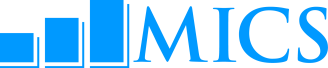 Multiple Indicator Cluster Surveys – Round 4Flow of Model Questionnaires v3.0Household QuestionnaireQuestionnaire for Individual WomenQuestionnaire for Children Under FiveQuestionnaire for Individual MenHousehold Information PanelHousehold Listing FormEducationWater and SanitationHousehold CharacteristicsInsecticide Treated NetsIndoor Residual SprayingChild LabourChild DisciplineHandwashingSalt IodizationWoman’s Information PanelWoman’s BackgroundAccess to Mass Media and Use of Information and Communication TechnologyChild Mortality (with or without Birth History)Desire for Last BirthMaternal and Newborn HealthPost-natal Health ChecksIllness SymptomsContraceptionUnmet NeedFemale Genital Mutilation/CuttingAttitudes Toward Domestic ViolenceMarriage/UnionSexual BehaviourHIV/AIDSMaternal MortalityTobacco and Alcohol UseLife SatisfactionUnder Five Child Information PanelAgeBirth RegistrationEarly Childhood DevelopmentBreastfeedingCare of IllnessMalariaImmunizationAnthropometryMan’s Information PanelMan’s BackgroundAccess to Mass Media and Use of Information and Communication TechnologyChild MortalityAttitudes Toward Domestic ViolenceMarriage/UnionSexual BehaviourHIV/AIDSCircumcisionTobacco and Alcohol UseLife Satisfaction